Приложение 14 к постановлению Главного государственного санитарного врача Республики Казахстан №  43 от  25.06.2020 годаАлгоритм работы детских дошкольных организацийПроведение ежедневного утренного фильтра медицинским работником всех сотрудников детского сада и детей. К работе не допускается персонал и дети с проявлениями острых респираторных инфекций (повышенная температура, кашель, насморк) и других инфекционных заболеваний. Прием детей со справками о состоянии здоровья от участкого педиатра (при отсутствии 3 и более рабочих дней). Не рекомендуется сопровождать детей в детские дошкольные организации следующим категорям лиц:- контактным с подтвержденными случаями COVID-19;- прибывшим из-за рубежа или регионов с регистрацией случаев за последние 14 дней;- лицам с проявлениями острых респираторных заболеваний.  Для обработки рук персонала и посетителей на объекте в доступных местах устанавливаются санитайзеры с кожным антисептиком.Персональная ответственность воспитателей за своевременное мытье рук детей (мытье рук с использованием жидкого мыла) до приема пищи, после прогулки на улице, посещения санузла и в других случаях загрязнения. Обеспечение обеззараживания (кварцевания) помещений групп в отсутствие детей с последующим проветриванием. Соблюдение режима проветривания: через каждый час нахождения детей в группе проветривание не менее 15 минут, сквозное проветривание при отсутствии детей в группе. Проветривание осуществляется под контролем воспитателя при обеспечении безопасности детей.Двухкратная обработка дверных ручек, перил лестничных маршей, подокоников, горшков, сантехоборудования в группах с применением дезинфицирующих средств (использование дезсредств во время отсутствия детей в групповых помещениях).Проведение уроков физической культуры и других групповых занятий на улице (в теплое время). При отсутствии изолированной площадки для игр (размещение в составе жилых комплеков) обеспечение ограничения прогулок.Соблюдение расстояния между детьми в спальных помещениях во время сна на расстоянии не менее 1 метра.Наличие достаточного количества термометров, дезинфицирующих и моющих средств, антисептиков, средств индивидуальной защиты (маски, перчатки). Соблюдение питьевого режима (одноразовые стаканы).Назначение ответственного лица за проведение ежедневного инструктажа с сотрудниками детского сада по вопросам соблюдениея противоэпидемического режима, за мониторингом соблюдения противоэпидемического режима в детском саду.Соблюдение санитарно-эпидемилогических требований установленных в нормативных правовых актах.                  Меры предосторожности для персонала - всем сотрудникам соблюдать профилактические мероприятия на время карантина по COVID-19; - сотрудники при выполнении своих должностных обязанностей должны быть в масках (смена маски проводится в случае ее увлажнения, но не реже чем 1 раз в 3 часа), должны быть обеспечены  в достаточном количестве перчатками, специальной одеждой, кожными антисептиками и дезинфицирующими средствами;- работа персонала пищеблоков обеспечивается с использованием средств индивидуальной защиты (маски, перчатки); - уборщикам дезинфекцию необходимо проводить с использованием средств индивидуальной защиты: униформа, перчатки, медицинская маска; - к работе с дезинфицирующими средствами допускать лиц, не имеющих противопоказаний по состоянию здоровья; - обеспечить условия для соблюдения личной и производственной гигиены персонала (функционирование санитарных узлов, санитайзеров, постоянное наличие моющих и антисептических средств, бумажных полотенец и туалетной бумаги); - обеспечить неснижаемый запас одноразовых медицинских масок (исходя из продолжительности рабочей смены и смены масок не реже 1 раза в 3 часа) или многоразовых защитных масок (с последующей стиркой и термической обработкой перед следующим применением), а также одноразовыми или многоразовыми перчатками (подлежащих замене не реже 2 раз в смену и при нарушении целостности), дезинфицирующими салфетками или кожными антисептиками для обработки рук. Исключить повторное использование одноразовых масок. Сбор использованных СИЗ проводить в пакеты в специально отведённых местах для вывоза, в дальнейшем утилизировать как твердые бытовые отходы; - обеспечить проведение инструктажа среди работников о плане реагирования в случае, если по прибытии или во время пребывания у детей будут наблюдаться любые признаки заболевания (кашель, слабость, высокая температура и т. д.) и необходимости соблюдения правил личной/производственной гигиены;   Меры предосторожности для детей: -   на видных и доступных местах предусмотреть установку кожных антисептиков для обработки рук;- обеспечить условия для соблюдения личной гигиены (функционирование санитарных узлов, санитайзеров, постоянное наличие моющих и антисептических средств, туалетной бумаги); - с учетом погодных условий обеспечить максимальное проведение мероприятий с участием детей на открытом воздухе;-  организацию режима работы и организации досуга детей осуществлять при условиях максимальной изоляции отрядов (кружки, занятия по интересам);- усилить педагогическую работу по гигиеническому воспитанию, информирование о необходимости соблюдения правил личной гигиены, соблюдением мер профилактики, социального дистанцирования (памяткПриложение 26к Перечню некоторых приказовМинистерства здравоохраненияРеспублики Казахстан и Министерстванациональной экономики РеспубликиКазахстан, в которые вносятсяизменения и дополнения                                                                                                                                         Приложение 13к Санитарным правилам«Санитарно-эпидемиологические требованияк дошкольным организациям и домам ребенка»Санитарно-эпидемиологические требования к детским дошкольным организациям на период введения ограничительных мероприятий, в том числе карантина 1. Занятия в детских секциях проводятся при одномоментном присутствии не более 15 человек в группе.2. Проведение ежедневного утреннего фильтра медицинским работником всех сотрудников детского сада и детей.3. Работа персонала и дети с проявлениями острых респираторных инфекций (повышенная температура, кашель, насморк) и других инфекционных заболеваний не осуществляются.4. Прием детей со справками о состоянии здоровья от участкового педиатра (при отсутствии 3  и более рабочих дней).5. Сопровождение детей в детские дошкольные организации не осуществляется следующими лицами:контактным с подтвержденными случаями COVID-19;прибывшим из-за рубежа или регионов с регистрацией случаев за последние 14 дней;лицам с проявлениями острых респираторных заболеваний.6. Для обработки рук персонала и посетителей на объекте в доступных местах устанавливаются санитайзеры с кожным антисептиком.7. Персональная ответственность воспитателей за своевременное мытье рук детей (мытье рук с использованием жидкого мыла) до приема пищи, после прогулки на улице, посещения санузла и в других случаях загрязнения.8. Обеспечение обеззараживания (кварцевания) помещений групп в отсутствие детей с последующим проветриванием. Соблюдение режима проветривания: через каждый час нахождения детей в группе проветривание не менее 15 минут, сквозное проветривание при отсутствии детей в группе. Проветривание осуществляется под контролем воспитателя при обеспечении безопасности детей.9. Двухкратная обработка дверных ручек, перил лестничных маршей, подоконников, горшков, сантехоборудования в группах с применением дезинфицирующих средств (использование дезсредств во время отсутствия детей в групповых помещениях).10. Проведение уроков физической культуры и других групповых занятий на улице (в теплое время). При отсутствии изолированной площадки для игр (размещение в составе жилых комплексов) обеспечение ограничения прогулок.11. Соблюдение расстояния между детьми в спальных помещениях во время сна на расстоянии не менее 1 метра.12. Наличие достаточного количества термометров, дезинфицирующих и моющих средств, антисептиков, средств индивидуальной защиты (маски, перчатки).13. Соблюдение питьевого режима (одноразовые стаканы).14. Назначение ответственного лица за проведение ежедневного инструктажа с сотрудниками детского сада по вопросам соблюдения противоэпидемического режима, за мониторингом соблюдения противоэпидемического режима в детском саду.15. Соблюдение санитарно-эпидемиологических требований, установленных в нормативных правовых актах.Памятка для родителей детей, посещающих дошкольную организацию образования («дежурную группу») в период карантина.Уважаемые родители, если вам необходимо посещать детский сад во время карантина, вы должны следовать следующим советам и правилам:1.Вам необходимо написать заявление о посещении  детского сада вашего ребенка во время карантина.Не рекомендуется приводить детей в дошкольные организации «дежурную группу» следующим категориям лиц:– контактным с подтвержденными случаями COVID-19;– прибывшим из-за рубежа или регионов с регистрацией случаев COVID-19 за последние 14 дней;– лицам с проявлениями острых респираторных заболеваний.Прием детей в дошкольную организацию («дежурную группу») допускается исключительно при наличии справки о состоянии здоровья от участкового педиатра.Вход ребенка в группу допускается после ежедневного утренного фильтра медицинским работником и сотрудниками. При обнаружении признаков заболеваемости, дети возвращаются домой с родителями.Персонал и дети с симптомами, не исключающими короновирусной инфекции (сухой кашель, повышенная температура, затруднение дыхания, одышка и т.д.) – к работе и посещению не допускаются.В случае признаков недомогания, не приводить ребенка в детский сад и информировать об этом воспитателя.Передача ребенка в дошкольную организацию, а также во время ухода разрешается только родителям либо членам семьи.Не допускается брать игрушки детьми из дома и приносить в детский сад.По возвращению домой, после игр с животными, посещения туалета и перед едой необходимо тщательно мыть руки с мылом, а если это невозможно — обрабатывать их антисептиком.Отказаться от посещения с детьми торгово-развлекательных комплексов, массовых мероприятий в помещениях, встреч с родственниками и друзьями, если они больны ОРВИ (при необходимости органы дыхания следует защищать медицинскими масками, стараться не трогать лицо руками). Как можно чаще проветривать помещение, в котором обычно находится ребенок (на это время малыша необходимо переводить в другую комнату), проводить влажную уборку как минимум дважды в день.Необходимо больше гулять с ребенком на свежем воздухе в малолюдных местах, обеспечить ему здоровое комплексное питание и прием витаминов, что позволит укрепить иммунитет.Напоминаем, что ответственность за ложную информацию о здоровье ребенка возлагается на родителей.Будьте здоровы! Берегите себя и своих близких!Социальные сетиПамятка: Профилактика гриппа и коронавирусной инфекции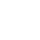 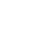 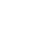         Вирусы гриппа и коронавирусной инфекции вызывают у человека респираторные заболевания разной тяжести. Симптомы заболевания аналогичны симптомам обычного (сезонного) гриппа. Тяжесть заболевания зависит от целого ряда факторов, в том числе от общего состояния организма и возраста. Предрасположены к заболеванию: пожилые люди, маленькие дети, беременные женщины и люди, страдающие хроническими заболеваниями (астмой, диабетом, сердечно-сосудистыми заболеваниями), и с ослабленным иммунитетом.ПРАВИЛО    1. ЧАСТО МОЙТЕ РУКИ С МЫЛОМ        Чистите и дезинфицируйте поверхности, используя бытовые моющие средства.        Гигиена рук - это важная мера профилактики распространения гриппа и коронавирусной инфекции. Мытье с мылом удаляет вирусы. Если нет возможности помыть руки с мылом, пользуйтесь спиртсодержащими или дезинфицирующими салфетками. Чистка и регулярная дезинфекция поверхностей (столов, дверных ручек, стульев, гаджетов и др.) удаляет вирусы. ПРАВИЛО 2. СОБЛЮДАЙТЕ РАССТОЯНИЕ И ЭТИКЕТВирусы передаются от больного человека к здоровому воздушно -капельным путем (при чихании, кашле), поэтому необходимо соблюдать расстояние не менее 1 метра от больных.Избегайте трогать руками глаза, нос или рот. Вирус гриппа и коронавирус распространяются этими путями.        Надевайте маску или используйте другие подручные средства защиты, чтобы уменьшить риск заболевания.При кашле, чихании следует прикрывать рот и нос одноразовыми салфетками, которые после использования нужно выбрасывать.         Избегая излишние поездки и посещения многолюдных мест, можно уменьшить риск заболевания. ПРАВИЛО 3. ВЕДИТЕ ЗДОРОВЫЙ ОБРАЗ ЖИЗНИ        Здоровый образ жизни повышает сопротивляемость организма к инфекции. Соблюдайте здоровый режим, включая полноценный сон, потребление пищевых продуктов богатых белками, витаминами и минеральными веществами, физическую активность.ПРАВИЛО 4.  ЗАЩИЩАЙТЕ ОРГАНЫ ДЫХАНИЯ С ПОМОЩЬЮ МЕДИЦИНСКОЙ МАСКИ         Среди прочих средств профилактики особое место занимает ношение масок, благодаря которым ограничивается распространение вируса.        Медицинские маски для защиты органов дыхания используют:-     при посещении мест массового скопления людей, поездках в общественном транспорте в период роста заболеваемости острыми респираторными вирусными инфекциями;- при уходе за больными острыми респираторными вирусными инфекциями;- при общении с лицами с признаками острой респираторной вирусной инфекции;- при рисках инфицирования другими инфекциями, передающимися воздушно-капельным путем.                              Памятка           «КАК ПРАВИЛЬНО НОСИТЬ МАСКУ?»
        Маски могут иметь разную конструкцию. Они могут быть одноразовыми или могут применяться многократно. Есть маски, которые служат 2, 4, 6 часов. Стоимость этих масок различная, из-за различной пропитки. Но нельзя все время носить одну и ту же маску, тем самым вы можете инфицировать дважды сами себя. Какой стороной внутрь носить медицинскую маску - непринципиально.        Чтобы обезопасить себя от заражения, крайне важно правильно ее носить:
- маска должна тщательно закрепляться, плотно закрывать рот и нос, не оставляя зазоров;- старайтесь не касаться поверхностей маски при ее снятии, если вы ее коснулись, тщательно вымойте руки с мылом или спиртовым средством;- влажную или отсыревшую маску следует сменить на новую, сухую;
- не используйте вторично одноразовую маску;- использованную одноразовую маску следует немедленно выбросить в отходы.
         При уходе за больным, после окончания контакта с заболевшим, маску следует немедленно снять. После снятия маски необходимо незамедлительно и тщательно вымыть руки.        Маска уместна, если вы находитесь в месте массового скопления людей, в общественном транспорте, а также при уходе за больным, но она нецелесообразна на открытом воздухе.        Во время пребывания на улице полезно дышать свежим воздухом и маску надевать не стоит.        Вместе с тем, медики напоминают, что эта одиночная мера не обеспечивает полной защиты от заболевания. Кроме ношения маски необходимо соблюдать другие профилактические меры.